План – конспект урока физики в 11 классеТема урока: «Законы отражения и преломления света»Цели урока: 1. Учащиеся должны повторить и обобщить знания полученные при изучении темы “Отражение и преломление света”: явление прямолинейности распространения света в однородной среде, закон отражения, закон преломления, закон полного отражения.2. Рассмотреть применение законов в науке, технике, оптических приборах, медицине, на транспорте, в строительстве, в быту, окружающем нас мире,3. Уметь применять полученные знания на практике.Тип урока: Оборудование и наглядности: 1. Прибор по геометрической оптике, оптические приборы, приборы для опыта.2. Компьютер, видеопроектор, экран, презентация “Практическое применение законов отражения и преломления света”ХОД УРОКА1.  Организационно – мотивационный этап. Вводное слово учителя           Отгадаете, пожалуйста, загадки:            Два братца через дорогу живут, а друг друга не видят.            Видеть маму, видеть папу            Видеть небо и леса            Помогают нам …            Правильно, это глаза. Просмотр видео «Глаз как оптический прибор» (Online Mektep)2.  Актуализация знаний Вовлечение обучающихся в формулировку темы, целей и задач урока.Тему  урока, учитель предлагает определить ученикам, для этого предлагает выполнить эксперимент.Экспериментальная работа в группах.Группа № 1.Для опыта понадобится: зеркало, лампочка, экран со щелью, оптическая шайба. Направить свет на зеркало. Что наблюдаем? Ответ ученика: Отражение Группа № 2.Для проверки опыта потребовался стакан с водой, ложка, карандаш.Ложку опустил в стакан с водой, она изменила размер. Посмотрели на стакан с водой, в который опущен карандаш. Карандаш кажется переломанным  в месте перехода в воду. Что происходит с ложкой и  карандашом?Ответ ученика: Преломились.Учитель: Итак, тема сегодняшнего урока «Законы отражения и преломления света».3. Изучение нового материалаУчитель: Основными свойствами света являются отражение и преломление.(Просмотр видео  «Отражение света», «Преломление света» (Online Mektep)Законы отражения:Применение закона отражения света.Зеркала (Сообщение учащегося).Законы преломления светаФизический смысл показателя преломления:Относительный показатель преломления зависит от двух сред.Вывод: Среда один, откуда свет идет, т.е. от источника. Среда два, куда свет попадает. Показатели n1 и  n2 –абсолютные показатели преломления.Учитель: Абсолютный показатель преломления равен отношению скорости света c в вакууме к скорости света υ в среде:  скорость света в вакууме 3*108 м/с (запишем формулы в тетрадях)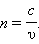 Итак, относительный показатель преломления выражается через абсолютные показатели для каждой среды, которые есть в таблице (на столах имеется таблица).Работа по таблице. (показатели преломления воды, стекла, воздуха, алмаза находят каждая группа)Фронтальный эксперимент  «Определение показателя преломления стекла».Применение закона преломления света. а) Применение закона преломления. (Сообщение учащегося.) Задача. Истинная глубина участка водоёма равна 2 метра. Какова кажущая глубина для человека, смотрящего на дно под углом 60°к поверхности воды. Показатель преломления воды равен 1,33. Полное внутреннее отражение. Оптические приборы (Сообщение учащегося) (Просмотр видео  «Оптические приборы» (Online Mektep)Волоконная оптика. (Сообщение учащегося).4. Закрепление материала. Тест.Попробуйте оценить свою работу на уроке по 10-бальной шкале.1.Как я усвоил материал?Получил прочные знания, усвоил весь материал -  9 - 10 баллов.Усвоил новый материал частично - 7 - 8 баллов.Мало, что понял, необходимо еще поработать - 4 – 5 баллов.2.Как я работал? Где допустил ошибки?  Удовлетворен ли своей работой?Со всеми заданиями справился сам, удовлетворен своей работой – 9 – 10 баллов.Допустил ошибки – 7 – 8 баллов.Не справился 4 – 6 баллов.3.Участие в презентациях.Участвовал – 9 – 10 баллов.Не участвовал - 4  - 5 баллов.4.Как работала группа?Дружно, совместно разбирали задания – 9 – 10 баллов.Работа была вялая, неинтересная, много ошибок – 4 – 5 баллов.Домашнее задание: Изготовить один из приборов: камеру – обскуру или калейдоскоп из подручных материалов.Спасибо за урок.